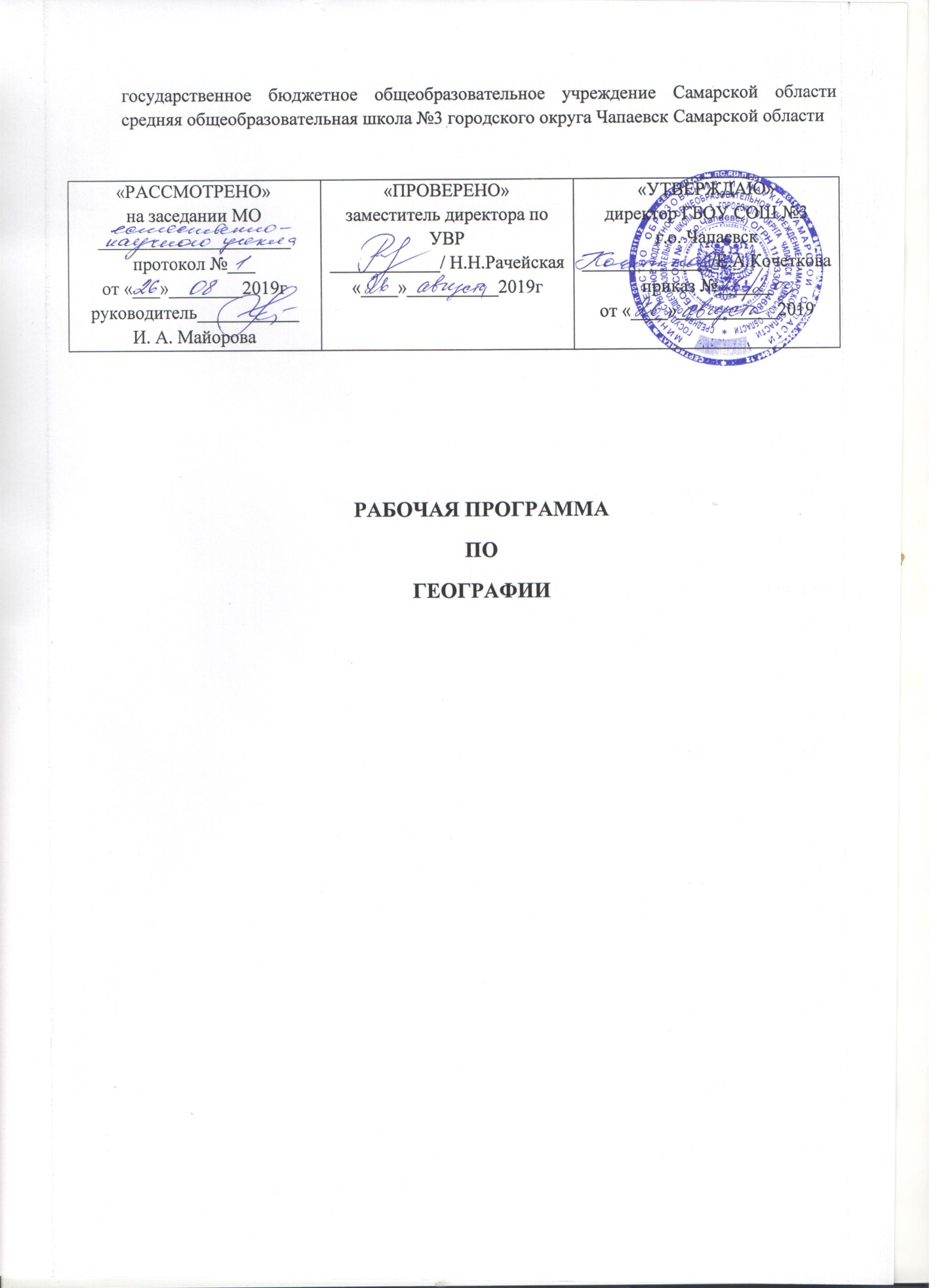 Планируемые результаты. Метапредметные результаты освоения ООПМетапредметные  результаты  включают  освоенные  обучающимисямежпредметные понятия и универсальные учебные действия (регулятивные, познавательные,  коммуникативные).Межпредметные понятияУсловием формирования межпредметныхпонятий,  таких, как система, факт, закономерность, феномен, анализ, синтез является овладение обучающимисяосновами  читательской  компетенции,  приобретение  навыков  работы  синформацией, участие  в проектной деятельности. В основной школе на всех предметах  будет  продолжена  работа  по  формированию  и  развитию  основчитательской компетенции. Обучающиеся овладеют чтением как средствомосуществления  своих  дальнейших  планов:  продолжения  образования  исамообразования,  осознанного  планирования  своего  актуального  иперспективного круга чтения, в том числе досугового, подготовки к трудовойи социальной деятельности. При  изучении  учебных  предметов  обучающиеся  усовершенствуютприобретенные на первом уровне навыки работы с информацией и пополнятих.  Они  смогут  работать  с  текстами,  преобразовывать  и  интерпретироватьсодержащуюся в них информацию, в том числе:• систематизировать,  сопоставлять,  анализировать,  обобщать  иинтерпретировать информацию, содержащуюся в готовых информационныхобъектах;• выделять главную и избыточную информацию, выполнять смысловоесвертывание  выделенных  фактов,  мыслей;  представлять  информацию  всжатой  словесной  форме (в  виде  плана  или  тезисов)  и  в  наглядно-символической форме (в виде таблиц, графических схем и диаграмм, картпонятий — концептуальных диаграмм, опорных конспектов);• заполнять и дополнять таблицы, схемы, диаграммы, тексты.В  ходе  изучения  всех  учебных  предметов  обучающиеся  приобретутопыт  проектной  деятельности  как  особой  формы  учебной  работы, способствующей  воспитанию  самостоятельности,  инициативности, ответственности,  повышению  мотивации  и  эффективности  учебнойдеятельности; в ходе реализации исходного замысла на практическом уровнеовладеют умением выбирать адекватные стоящей задаче средства, приниматьрешения,  в  том  числе  и  в  ситуациях  неопределенности. Перечень  ключевыхмежпредметных  понятий  определяется  в  ходеразработки  основной  образовательной  программы  основного  общегообразования  образовательной  организации  в  зависимости  от  материально-технического  оснащения,  кадрового  потенциала,  используемых  методовработы и образовательных технологий.В  соответствии  ФГОС  ООО  выделяются  три  группы  универсальныхучебных действий: регулятивные, познавательные, коммуникативные.Регулятивные УУД1.  Умение  самостоятельно  определять  цели  обучения,  ставить  иформулировать  новые  задачи  в  учебе  и  познавательной  деятельности, развивать  мотивы  и  интересы  своей  познавательной  деятельности. Обучающийся сможет:•  анализировать  существующие  и  планировать  будущиеобразовательные результаты;•  идентифицировать  собственные  проблемы  и  определять  главнуюпроблему;•  выдвигать  версии  решения  проблемы,  формулировать  гипотезы, предвосхищать конечный результат;•  обосновывать  целевые  ориентиры  и  приоритеты  ссылками  наценности, указывая и обосновывая логическую последовательность шагов.2.  Умение самостоятельно планировать пути достижения целей, в томчисле альтернативные, осознанно выбирать наиболее эффективные способырешения учебных и познавательных задач. Обучающийся сможет:•  определять  необходимые  действие(я)  в  соответствии  с  учебной  и познавательной задачей и составлять алгоритм их выполнения;•  обосновывать и осуществлять выбор наиболее эффективных способоврешения учебных и познавательных задач;•  определять/находить,  в  том  числе  из  предложенных  вариантов, условия для выполнения учебной и познавательной задачи;•  выбирать  из  предложенных  вариантов  и  самостоятельно  искатьсредства/ресурсы для решения задачи/достижения цели;•  планировать  и  корректировать  свою  индивидуальнуюобразовательную траекторию.3.  Умение  соотносить  свои  действия  с  планируемыми  результатами, осуществлять контроль своей деятельности в процессе достижения результата, определять способы действий в рамках предложенных условий и требований, корректировать  свои  действия  в  соответствии  с  изменяющейся  ситуацией. Обучающийся сможет:•  определять  совместно  с  педагогом  и  сверстниками  критериипланируемых результатов и критерии оценки своей учебной деятельности;•  систематизировать (в  том  числе  выбирать  приоритетные) критериипланируемых результатов и оценки своей деятельности;•  отбирать  инструменты  для  оценивания  своей  деятельности, осуществлять  самоконтроль  своей  деятельности  в  рамках  предложенных условий и требований;•  оценивать свою деятельность, аргументируя причины достижения илиотсутствия планируемого результата;•  находить достаточные средства для выполнения учебных действий визменяющейся ситуации и/или при отсутствии планируемого результата;•  устанавливать связь между полученными характеристиками продуктаи  характеристиками  процесса  деятельности  и  по  завершении  деятельностипредлагать  изменение  характеристик  процесса  для  получения  улучшенныххарактеристик продукта;•  сверять  свои  действия  с  целью  и,  при  необходимости,  исправлятьошибки самостоятельно.4.  Умение  оценивать  правильность  выполнения  учебной  задачи, собственные возможности ее решения. Обучающийся сможет:•  определять  критерии  правильности (корректности)  выполненияучебной задачи;•  анализировать  и  обосновывать  применение  соответствующегоинструментария для выполнения учебной задачи;•  свободно  пользоваться  выработанными  критериями  оценки  исамооценки,  исходя  из  цели  и  имеющихся  средств,  различая  результат  испособы действий;•  обосновывать  достижимость  цели  выбранным  способом  на  основеоценки своих внутренних ресурсов и доступных внешних ресурсов;•  фиксировать  и  анализировать  динамику  собственных образовательных результатов.5.  Владение основами самоконтроля, самооценки, принятия решений иосуществления  осознанного  выбора  в  учебной  и  познавательной. Обучающийся сможет:•  наблюдать и анализировать собственную учебную и познавательнуюдеятельность  и  деятельность  других  обучающихся  в  процессевзаимопроверки;•  соотносить  реальные  и  планируемые  результаты  индивидуальнойобразовательной деятельности и делать выводы;•  принимать  решение  в  учебной  ситуации  и  нести  за  негоответственность;•  самостоятельно определять причины своего успеха или неуспеха инаходить способы выхода из ситуации неуспеха;Познавательные УУД6.  Умение  определять  понятия,  создавать  обобщения,  устанавливатьаналогии, классифицировать, самостоятельно выбирать основания и критериидля  классификации,  устанавливать  причинно-следственные  связи,  строитьлогическое  рассуждение,  умозаключение (индуктивное,  дедуктивное,  поаналогии) и делать выводы. Обучающийся сможет:•  выделять общий признак двух или нескольких предметов или явленийи объяснять их сходство;•  объединять  предметы  и  явления  в  группы  по  определеннымпризнакам, сравнивать, классифицировать и обобщать факты и явления;•  выделять явление из общего ряда других явлений;•  определять обстоятельства, которые предшествовали возникновениюсвязи  между  явлениями,  из  этих  обстоятельств  выделять  определяющие, способные быть причиной данного явления, выявлять причины и следствияявлений;•  строить рассуждение от общих закономерностей к частным явлениями от частных явлений к общим закономерностям;•  строить  рассуждение  на  основе  сравнения  предметов  и  явлений, выделяя при этом общие признаки;•  самостоятельно указывать на информацию, нуждающуюся в проверке, предлагать и применять способ проверки достоверности информации;•  объяснять явления, процессы, связи и отношения, выявляемые в ходепознавательной и исследовательской деятельности (приводить объяснение сизменением  формы  представления;  объяснять,  детализируя  или  обобщая; объяснять с заданной точки зрения);•  выявлять  и  называть  причины  события,  явления,  в  том  числевозможные/ наиболее вероятные причины, возможные последствия заданнойпричины, самостоятельно осуществляя причинно-следственный анализ;7.  Умение создавать, применять и преобразовывать знаки и символы, модели и схемы для решения учебных и познавательных задач. Обучающийсясможет:•  обозначать символом и знаком предмет и/или явление;•  определять  логические  связи  между  предметами  и/или  явлениями, обозначать данные логические связи с помощью знаков в схеме;•  создавать  вербальные,  вещественные  и  информационные  модели  свыделением существенных характеристик объекта для определения способарешения задачи в соответствии с ситуацией;•  анализировать/рефлексировать  опыт  разработки  и  реализацииучебного проекта, исследования (теоретического, эмпирического) на основепредложенной  проблемной  ситуации,  поставленной  цели  и/или  заданныхкритериев оценки продукта/результата.8.  Смысловое чтение. Обучающийся сможет:•  находить в тексте требуемую информацию(в соответствии с целямисвоей деятельности); •  ориентироваться  в  содержании  текста,  понимать  целостный  смыслтекста, структурировать текст;•  устанавливать  взаимосвязь  описанных  в  тексте  событий,  явлений, процессов;•  резюмировать главную идею текста;•  преобразовывать  текст,  «переводя»  его  в  другую  модальность, интерпретировать  текст (художественный  и  нехудожественный  –  учебный, научно-популярный, информационный, текстnon-fiction);•  критически оценивать содержание и форму текста.9.  Формирование  и  развитие  экологического  мышления,  умениеприменять его в познавательной, коммуникативной, социальной практике ипрофессиональной ориентации. Обучающийся сможет:•  определять свое отношение к природной среде;•  анализировать  влияние  экологических  факторов  на  среду  обитанияживых организмов;•  проводить  причинный  и  вероятностный  анализ  экологическихситуаций;•  распространять экологические знания и участвовать в практическихделах по защите окружающей среды;•  выражать  свое  отношение  к  природе  через  рисунки,  сочинения, модели, проектные работы.10.  Развитие  мотивации  к  овладению  культурой  активногоиспользования словарей и других поисковых систем. Обучающийся сможет:•  определять необходимые ключевые поисковые слова и запросы;•  осуществлять  взаимодействие  с  электронными  поисковымисистемами, словарями; •  формировать множественную выборку из поисковых источниковдля объективизации результатов поиска;•  соотносить полученные результаты поиска со своей деятельностью.Коммуникативные УУД11.  Умение  организовывать  учебное  сотрудничество  и  совместнуюдеятельность с учителем и сверстниками; работать индивидуально и в группе: находить  общее  решение  и  разрешать  конфликты  на  основе  согласованияпозиций  и  учета  интересов; формулировать,  аргументировать  и  отстаиватьсвое мнение. Обучающийся сможет:− определять возможные роли в совместной деятельности;− играть определенную роль в совместной деятельности;− принимать  позицию  собеседника,  понимая  позицию  другого, различать  в  его  речи:  мнение (точку  зрения), доказательство (аргументы), факты; гипотезы, аксиомы, теории;− определять  свои  действия  и  действия  партнера,  которыеспособствовали или препятствовали продуктивной коммуникации;− строить позитивные отношения в процессе учебной и познавательнойдеятельности;− корректно  и  аргументированно  отстаивать  свою  точку  зрения,  вдискуссии  уметь  выдвигать  контраргументы,  перефразировать  свою  мысль(владение механизмом эквивалентных замен);− критически  относиться  к  собственному  мнению,  с  достоинствомпризнавать ошибочность своего мнения (если оно таково) и корректироватьего;− предлагать альтернативное решение в конфликтной ситуации;− выделять общую точку зрения в дискуссии;− договариваться о правилах и вопросах для обсуждения в соответствиис поставленной перед группой задачей;− организовывать учебное взаимодействие в группе(определять общие цели, распределять роли, договариваться друг с другом и т. д.);− устранять в рамках диалога разрывы в коммуникации, обусловленныенепониманием/неприятием  со  стороны  собеседника  задачи,  формы  илисодержания диалога.12.  Умение осознанно использовать речевые средства в соответствии сзадачей коммуникации для выражения своих чувств, мыслей и потребностейдля  планирования  и  регуляции  своей  деятельности;  владение  устной  иписьменной  речью,  монологической  контекстной  речью.  Обучающийсясможет:•  отбирать и использовать речевые средства в процессе коммуникации сдругими людьми(диалог в паре, в малой группе и т. д.);•  представлять  в  устной  или  письменной  форме  развернутый  плансобственной деятельности;•  высказывать  и  обосновывать  мнение (суждение)  и  запрашиватьмнение партнера в рамках диалога;•  делать  оценочный  вывод  о  достижении  цели  коммуникациинепосредственно  после  завершения  коммуникативного  контакта  и обосновывать его.13.  Формирование  и  развитие  компетентности  в  областииспользования  информационно-коммуникационных  технологий  (далее  –ИКТ). Обучающийся сможет:•  целенаправленно  искать  и  использовать  информационные  ресурсы, необходимые для решения учебных и практических задач с помощью средствИКТ;•  выделять  информационный  аспект  задачи,  оперировать  данными, использовать модель решения задачи;•  использовать компьютерные технологии(включая выбор адекватныхзадаче  инструментальных  программно-аппаратных  средств  и  сервисов) длярешения информационных и коммуникационных учебных задач, в том числе: вычисление,  написание  писем,  сочинений,  докладов,  рефератов,  созданиепрезентаций и др.;Личностные  результаты  освоения  основной  образовательнойпрограммы:1. Российская  гражданская  идентичность (патриотизм,  уважение  кОтечеству, к прошлому и настоящему многонационального народа России, чувство  ответственности  и  долга  перед  Родиной,  идентификация  себя  вкачестве  гражданина  России,  субъективная  значимость  использованиярусского языка и языков народов России, осознание и ощущение личностнойсопричастности  судьбе  российского  народа).  Осознание  этническойпринадлежности, знание истории, языка, культуры своего народа, своего края, основ культурного наследия народов России и человечества (идентичностьчеловека  с  российской  многонациональной  культурой,  сопричастностьистории  народов  и  государств,  находившихся  на  территории  современнойРоссии); интериоризация гуманистических, демократических и традиционныхценностей  многонационального  российского  общества.  Осознанное, уважительное и доброжелательное отношение к истории, культуре, религии, традициям, языкам, ценностям народов России и народов мира.2.  Готовность  и  способность  обучающихся  к  саморазвитию  исамообразованию на основе мотивации к обучению и познанию.3. Развитое моральное сознание и компетентность в решении моральныхпроблем на основе личностного выбора, формирование нравственных чувств инравственного  поведения; знание основныхнорм  морали,  нравственных,  духовных  идеалов,  хранимых  в  культурныхтрадициях  народов  России,  готовность  на  их  основе  к  сознательномусамоограничению в поступках, поведении, расточительном потребительстве; понимание значения нравственности, веры и религии вжизни  человека,  семьи  и  общества).  Сформированность  ответственногоотношения  к  учению.Осознание  значения  семьи  в  жизничеловека и общества, принятие ценности семейной жизни, уважительное изаботливое отношение к членам своей семьи.4.  Сформированность  целостного  мировоззрения,  соответствующегосовременному  уровню  развития  науки  и  общественной  практики, учитывающего  социальное,  культурное,  языковое,  духовное  многообразиесовременного мира. 5. Осознанное, уважительное и доброжелательное отношение к другомучеловеку, его мнению, мировоззрению, культуре, языку, вере, гражданскойпозиции.  6. Освоенность социальных норм, правил поведения, ролей и форм социальнойжизни  в  группах  и  сообществах.  7. Сформированность ценности здорового и безопасного образа жизни; интериоризация  правил  индивидуального  и  коллективного  безопасногоповедения в чрезвычайных ситуациях.8. Развитость эстетического сознания через освоение художественногонаследия  народов  России  и  мира,  творческой  деятельности  эстетическогохарактера9. Сформированность основ экологической культуры, соответствующейсовременному  уровню  экологического  мышления,  наличие  опытаэкологически  ориентированной  рефлексивно-оценочной  и  практическойдеятельности в жизненных ситуациях(готовность к исследованию природы, кзанятиям  сельскохозяйственным  трудом,  к  художественно-эстетическомуотражению  природы,  к  занятиям  туризмом,  в  том  числе  экотуризмом,  косуществлению природоохранной деятельности).Предметные результатыВыпускник научится:•  выбирать источники географической информации(картографические, статистические, текстовые, видео- и фотоизображения, компьютерные базыданных), адекватные решаемым задачам; •  ориентироваться  в  источниках  географической  информации(картографические,  статистические,  текстовые,  видео-  и  фотоизображения, компьютерные  базы  данных):  находить  и  извлекать  необходимуюинформацию;  определять  и  сравнивать  качественные  и  количественныепоказатели, характеризующие географические объекты, процессы и явления, их положение в пространстве по географическим картам разного содержанияи  другим  источникам; выявлять  недостающую,  взаимодополняющую  и/илипротиворечивую географическую информацию, представленную в одном илинескольких источниках;•  представлять в различных формах (в виде карты, таблицы, графика, географического описания) географическую информацию, необходимую длярешения учебных и практико-ориентированных задач;•  использовать  различные  источники  географической  информации(картографические,  статистические,  текстовые,  видео-  и  фотоизображения, компьютерные базы данных) для решения различных учебных и практико-ориентированных  задач:  выявление  географических  зависимостей  изакономерностей  на  основе  результатов  наблюдений,  на  основе  анализа, обобщения  и  интерпретации  географической  информации  объяснениегеографических  явлений  и  процессов (их  свойств,  условий  протекания  игеографических  различий);  расчет  количественных  показателей, характеризующих географические объекты, явления и процессы; составлениепростейших  географических  прогнозов;  принятие  решений,  основанных  насопоставлении, сравнении и/или оценке географической информации;•  проводить с помощью приборов измерения температуры, влажностивоздуха, атмосферного давления, силы и направления ветра, абсолютной иотносительной высоты, направления и скорости течения водных потоков;•  различать изученные географические объекты, процессы и явления, сравнивать географические объекты, процессы и явления на основе известныххарактерных свойств и проводить их простейшую классификацию;•  использовать знания о географических законах и закономерностях, овзаимосвязях между изученными географическими объектами, процессами иявлениями для объяснения их свойств, условий протекания и различий;•  оценивать  характер  взаимодействия  деятельности  человека  икомпонентов  природы  в  разных  географических  условиях  с  точки  зренияконцепции устойчивого развития;•  различать (распознавать,  приводить  примеры)  изученныедемографические  процессы  и  явления,  характеризующие  динамикучисленности населения Земли и отдельных регионов и стран;получит возможность:•  использовать знания о населении и взаимосвязях между изученнымидемографическими процессами и явлениями для решения различных учебныхи практико-ориентированных задач;•  описывать  по  карте  положение  и  взаиморасположениегеографических объектов;  •  различать  географические  процессы  и  явления,  определяющиеособенности природы и населения материков и океанов, отдельных регионов истран;•  устанавливать черты сходства и различия особенностей природы инаселения, материальной и духовной культуры регионов и отдельных стран; адаптации человека к разным природным условиям;•  объяснять особенности компонентов природы отдельных территорий; •  приводить примеры взаимодействия природы и общества в пределахотдельных территорий;•  различать принципы выделения и устанавливать соотношения междугосударственной  территорией  и  исключительной  экономической  зонойРоссии;•  оценивать  воздействие  географического  положения  России  и  ееотдельных  частей  на  особенности  природы,  жизнь  и  хозяйственнуюдеятельность населения;•  различать  географические  процессы  и  явления,  определяющиеособенности природы России и ее отдельных регионов;•  оценивать  особенности  взаимодействия  природы  и  общества  впределах отдельных территорий России;•  объяснять  особенности  компонентов  природы  отдельных  частейстраны;•  оценивать  природные  условия  и  обеспеченность  природнымиресурсами отдельных территорий России; •  использовать знания об особенностях компонентов природы России иее  отдельных  территорий,  об  особенностях  взаимодействия  природы  и общества в пределах отдельных территорий России для решения практико-ориентированных задач в контексте реальной жизни;•  различать (распознавать,  приводить  примеры)  демографическиепроцессы  и  явления,  характеризующие  динамику  численности  населенияРоссии и отдельных регионов; факторы, определяющие динамику населенияРоссии,  половозрастную  структуру,  особенности  размещения  населения  потерритории страны, географические различия в уровне занятости, качестве иуровне жизни населения;•  использовать  знания  о  естественном  и  механическом  движениинаселения,  половозрастной  структуре,  трудовых  ресурсах,  городском  исельском населении, этническом и религиозном составе населения России длярешения практико-ориентированных задач в контексте реальной жизни;•  находить  и  распознавать  ответы  на  вопросы,  возникающие  вситуациях повседневного характера, узнавать в них проявление тех или иныхдемографических и социальных процессов или закономерностей;•  различать (распознавать) показатели, характеризующие отраслевую; функциональную и территориальную структуру хозяйства России;•  использовать  знания  о  факторах  размещения  хозяйства  иособенностях  размещения  отраслей  экономики  России  для  объясненияособенностей  отраслевой,  функциональной  и  территориальной  структурыхозяйства  России  на  основе  анализа  факторов,  влияющих  на  размещениеотраслей и отдельных предприятий по территории страны; •  объяснять и сравнивать особенности природы, населения и хозяйстваотдельных регионов России;•  сравнивать особенности природы, населения и хозяйства отдельныхрегионов России;•  сравнивать  показатели  воспроизводства  населения,  среднейпродолжительности  жизни,  качества  населения  России  с  мировымипоказателями и показателями других стран;  •  уметь  ориентироваться  при  помощи  компаса,  определять  стороныгоризонта, использовать компас для определения азимута; •  описывать погоду своей местности; •  объяснять расовые отличия разных народов мира;•  давать характеристику рельефа своей местности; •  уметь  выделять  в  записках  путешественников  географическиеособенности территории•  приводить  примеры  современных  видов  связи,  применятьсовременные  виды  связи  для  решения  учебных  и  практических  задач  погеографии;•  оценивать место и роль России в мировом хозяйстве.Выпускник получит возможность научиться:•  подготавливать  сообщения (презентации)  о  выдающихсяпутешественниках, о современных исследованиях Земли;•  ориентироваться на местности: в мегаполисе и в природе;•  использовать знания о географических явлениях в повседневной жизнидля сохранения здоровья и соблюдения норм экологического поведения в бытуи окружающей среде;•  приводить  примеры,  показывающие  роль  географической  науки  врешении социально-экономических и геоэкологических проблем человечества; примеры  практического  использования  географических  знаний  в  различныхобластях деятельности; •  воспринимать и критически оценивать информацию географическогосодержания  в  научно-популярной  литературе  и  средствах  массовойинформации;•  составлять  описание  природного  комплекса;•  сопоставлять  существующие  в  науке  точки  зрения  о  причинахпроисходящих глобальных изменений климата;•  оценивать  положительные  и  негативные  последствия  глобальныхизменений климата для отдельных регионов и стран;•  объяснять  закономерности  размещения  населения  и  хозяйстваотдельных территорий в связи с природными и социально-экономическимифакторами;•  оценивать  возможные  в  будущем  изменения  географическогоположения  России,  обусловленные  мировыми  геодемографическими, геополитическими  и  геоэкономическими  изменениями,  а  также  развитиемглобальной коммуникационной системы;•  давать оценку и приводить примеры изменения значения границ вовремени, оценивать границы с точки зрения их доступности;•  наносить на контурные карты основные формы рельефа;•  давать характеристику климата своей области(края, республики);•  выдвигать  и  обосновывать  на  основе  статистических  данныхгипотезы об изменении численности населения России, его половозрастнойструктуры, развитии человеческого капитала;•  оценивать ситуацию на рынке труда и ее динамику; •  объяснять  различия  в  обеспеченности  трудовыми  ресурсамиотдельных регионов России•  обосновывать  возможные  пути  решения  проблем  развитияхозяйства России;•  объяснять возможности России в решении современных глобальныхпроблем человечества;•  оценивать  социально-экономическое  положение  и  перспективыразвития России.СодержаниеГеографическое образование в основной школе обеспечивает формирование картографической грамотности, навыков применения географических знаний в жизни для объяснения, оценки и прогнозирования разнообразных природных, социально-экономических и экологических процессов и явлений, адаптации к условиям окружающей среды и обеспечения безопасности жизнедеятельности. Это позволяет реализовать заложенную в образовательных стандартах метапредметную направленность в обучении географии. Обучающиеся овладеют научными методами решения различных теоретических и практических задач, умениями формулировать гипотезы, конструировать, проводить наблюдения, оценивать и анализировать полученные результаты, сопоставлять их с объективными реалиями жизни.Изучение предмета «География» в части формирования у обучающихся научного мировоззрения, освоения общенаучных методов (наблюдение, измерение, моделирование), освоения практического применения научных знаний основано на межпредметных связях с предметами: «Физика», «Химия», «Биология», «Математика», «Экология», «Основы безопасности жизнедеятельности», «История», «Русский язык», «Литература» и др.Развитие географических знаний о Земле.Введение. Что изучает география.Представления о мире в древности (Древний Китай, Древний Египет, Древняя Греция, Древний Рим). Появление первых географических карт.География в эпоху Средневековья: путешествия и открытия викингов, древних арабов, русских землепроходцев. Путешествия Марко Поло и Афанасия Никитина.Эпоха Великих географических открытий (открытие Нового света, морского пути в Индию, кругосветные путешествия). Значение Великих географических открытий.Географические открытия XVII–XIX вв. (исследования и открытия на территории Евразии (в том числе на территории России), Австралии и Океании, Антарктиды). Первое русское кругосветное путешествие (И.Ф. Крузенштерн и Ю.Ф. Лисянский).Географические исследования в ХХ веке (открытие Южного и Северного полюсов, океанов, покорение высочайших вершин и глубочайших впадин, исследования верхних слоев атмосферы, открытия и разработки в области Российского Севера). Значение освоения космоса для географической науки.Географические знания в современном мире. Современные географические методы исследования Земли. Земля во Вселенной. Движения Земли и их следствия. Земля – часть Солнечной системы. Земля и Луна. Влияние космоса на нашу планету и жизнь людей. Форма и размеры Земли. Наклон земной оси к плоскости орбиты. Виды движения Земли и их географические следствия. Движение Земли вокруг Солнца. Смена времен года. Тропики и полярные круги. Пояса освещенности. Календарь – как система измерения больших промежутков времени, основанная на периодичности таких явлений природы, как смена дня и ночи, смена фаз Луны, смена времен года. Осевое вращение Земли. Смена дня и ночи, сутки, календарный год.Изображение земной поверхности. Виды изображения земной поверхности: план местности, глобус, географическая карта, аэрофото- и аэрокосмические снимки. Масштаб. Стороны горизонта. Азимут. Ориентирование на местности: определение сторон горизонта по компасу и местным признакам, определение азимута. Особенности ориентирования в мегаполисе и в природе. План местности. Условные знаки. Как составить план местности. Составление простейшего плана местности/учебного кабинета/комнаты. Географическая карта – особый источник информации. Содержание и значение карт. Топографические карты. Масштаб и условные знаки на карте. Градусная сеть: параллели и меридианы. Географические координаты: географическая широта. Географические координаты: географическая долгота. Определение географических координат различных объектов, направлений, расстояний, абсолютных высот по карте. Природа Земли.Литосфера. Литосфера – «каменная» оболочка Земли. Внутреннее строение Земли. Земная кора. Разнообразие горных пород и минералов на Земле. Полезные ископаемые и их значение в жизни современного общества. Движения земной коры и их проявления на земной поверхности: землетрясения, вулканы, гейзеры.Рельеф Земли. Способы изображение рельефа на планах и картах. Основные формы рельефа – горы и равнины. Равнины. Образование и изменение равнин с течением времени. Классификация равнин по абсолютной высоте. Определение относительной и абсолютной высоты равнин. Разнообразие гор по возрасту и строению. Классификация гор абсолютной высоте. Определение относительной и абсолютной высоты гор. Рельеф дна океанов. Рифтовые области, срединные океанические хребты, шельф, материковый склон. Методы изучения глубин Мирового океана. Исследователи подводных глубин и их открытия.Гидросфера. Строение гидросферы. Особенности Мирового круговорота воды. Мировой океан и его части. Свойства вод Мирового океана – температура и соленость. Движение воды в океане – волны, течения..Воды суши. Реки на географической карте и в природе: основные части речной системы, характер, питание и режим рек. Озера и их происхождение. Ледники. Горное и покровное оледенение, многолетняя мерзлота. Подземные воды. Межпластовые и грунтовые воды. Болота. Каналы. Водохранилища. Человек и гидросфера.Атмосфера. Строение воздушной оболочки Земли. Температура воздуха. Нагревание воздуха. Суточный и годовой ход температур и его графическое отображение. Среднесуточная, среднемесячная, среднегодовая температура. Зависимость температуры от географической широты. Тепловые пояса. Вода в атмосфере. Облака и атмосферные осадки. Атмосферное давление. Ветер. Постоянные и переменные ветра. Графическое отображение направления ветра. Роза ветров. Циркуляция атмосферы. Влажность воздуха. Понятие погоды. Наблюдения и прогноз погоды. Метеостанция/метеоприборы (проведение наблюдений и измерений, фиксация результатов наблюдений, обработка результатов наблюдений). Понятие климата. Погода и климат. Климатообразующие факторы. Зависимость климата от абсолютной высоты местности.Климаты Земли. Влияние климата на здоровье людей. Человек и атмосфера.Биосфера. Биосфера – живая оболочка Земли. Особенности жизни в океане. Жизнь на поверхности суши: особенности распространения растений и животных в лесных и безлесных пространствах. Воздействие организмов на земные оболочки. Воздействие человека на природу. Охрана природы.Географическая оболочка как среда жизни. Понятие о географической оболочке. Взаимодействие оболочек Земли. Строение географической оболочки. Понятие о природном комплексе. Глобальные, региональные и локальные природные комплексы. Природные комплексы своей местности. Закономерности географической оболочки: географическая зональность и высотная поясность. Природные зоны Земли. Человечество на Земле. Численность населения Земли. Расовый состав. Нации и народы планеты. Страны на карте мира.Освоение Земли человеком. Что изучают в курсе географии материков и океанов? Методы географических исследований и источники географической информации. Разнообразие современных карт. Важнейшие географические открытия и путешествия в древности (древние египтяне, греки, финикийцы, идеи и труды Парменида, Эратосфена, вклад КратесаМалосского, Страбона).Важнейшие географические открытия и путешествия в эпоху Средневековья (норманны, М. Поло, А. Никитин, Б. Диаш, М. Бехайм, Х. Колумб, А. Веспуччи, Васко да Гама, Ф. Магеллан, Э. Кортес, Д. Кабот, Г. Меркатор, В. Баренц, Г. Гудзон, А. Тасман, С. Дежнев).Важнейшие географические открытия и путешествия в XVI–XIX вв. (А. Макензи, В. Атласов и Л. Морозко, С. Ремезов, В. Беринг и А. Чириков, Д. Кук, В.М. Головнин, Ф.П. Литке, С.О. Макаров, Н.Н. Миклухо-Маклай, М.В. Ломоносов, Г.И. Шелихов, П.П. Семенов-Тянь-Шанский, Н.М. Пржевальский.А. Гумбольдт, Э. Бонплан, Г.И. Лангсдорф и Н.Г. Рубцов, Ф.Ф. Беллинсгаузен и М.П. Лазарев, Д. Ливингстон, В.В. Юнкер, Е.П. Ковалевский, А.В. Елисеев, экспедиция на корабле “Челленджер”, Ф. Нансен, Р. Амундсен, Р. Скотт, Р. Пири и Ф. Кук). Важнейшие географические открытия и путешествия в XX веке (И.Д. Папанин, Н.И. Вавилов, Р. Амундсен, Р. Скотт, И.М. Сомов и А.Ф. Трешников (руководители 1 и 2 советской антарктической экспедиций), В.А. Обручев).Описание и нанесение на контурную карту географических объектов одного из изученных маршрутов.Главные закономерности природы Земли.Литосфера и рельеф Земли. История Земли как планеты. Литосферные плиты. Сейсмические пояса Земли. Строение земной коры. Типы земной коры, их отличия. Формирование современного рельефа Земли. Влияние строения земной коры на облик Земли.Атмосфера и климаты Земли. Распределение температуры, осадков, поясов атмосферного давления на Земле и их отражение на климатических картах. Разнообразие климата на Земле. Климатообразующие факторы. Характеристика воздушных масс Земли. Характеристика основных и переходных климатических поясов Земли. Влияние климатических условий на жизнь людей. Влияние современной хозяйственной деятельности людей на климат Земли. Расчет угла падения солнечных лучей в зависимости от географической широты, абсолютной высоты местности по разности атмосферного давления, расчет температуры воздуха тропосферы на заданной высоте, расчет средних значений (температуры воздуха, амплитуды и др. показателей).Мировой океан – основная часть гидросферы. Мировой океан и его части. Этапы изучения Мирового океана. Океанические течения. Система океанических течений. Тихий океан. Характерные черты природы океана и его отличительные особенности. Атлантический океан. Характерные черты природы океана и его отличительные особенности. Северный Ледовитый океан. Характерные черты природы океана и его отличительные особенности. Индийский океан. Характерные черты природы океана и его отличительные особенности.Географическая оболочка. Свойства и особенности строения географической оболочки. Общие географические закономерности целостность, зональность, ритмичность и их значение. Географическая зональность. Природные зоны Земли (выявление по картам зональности в природе материков). Высотная поясность.Характеристика материков Земли.Южные материки. Особенности южных материков Земли. Африка. Географическое положение Африки и история исследования. Рельеф и полезные ископаемые. Климат и внутренние воды. Характеристика и оценка климата отдельных территорий Африки для жизни людей. Природные зоны Африки. Эндемики. Определение причин природного разнообразия материка. Население Африки, политическая карта. Особенности стран Северной Африки (регион высоких гор, сурового климата, пустынь и оазисов, а также родина древних цивилизаций,  современный район добычи нефти и газа).Особенности стран Западной и Центральной Африки (регион саванн и непроходимых гилей, с развитой охотой на диких животных, эксплуатация местного населения на плантациях и при добыче полезных ископаемых).Особенности стран Восточной Африки (регион вулканов и разломов, национальных парков, центр происхождения культурных растений и древних государств).Особенности стран Южной Африки (регион гор причудливой формы и пустынь, с развитой мировой добычей алмазов и самой богатой страной континента (ЮАР)).Австралия и Океания. Географическое положение, история исследования, особенности природы материка. Эндемики.Австралийский Союз (географический уникум – страна-материк; самый маленький материк, но одна из крупнейших по территории стран мира; выделение особого культурного типа австралийско-новозеландского города, отсутствие соседства отсталых и развитых территорий, слабо связанных друг с другом; высокоразвитая экономика страны основывается на своих ресурсах).Океания (уникальное природное образование – крупнейшее в мире скопление островов; специфические особенности трех островных групп: Меланезия – «черные острова» (так как проживающие здесь папуасы и меланезийцы имеют более темную кожу по сравнению с другими жителями Океании), Микронезия и Полинезия – «маленькие» и «многочисленные острова»).Южная Америка. Географическое положение, история исследования и особенности рельефа материка. Климат и внутренние воды. Южная Америка – самый влажный материк. Природные зоны. Высотная поясность Анд. Эндемики. Изменение природы. Население Южной Америки (влияние испанской и португальской колонизации на жизнь коренного населения). Страны востока и запада материка (особенности образа жизни населения и хозяйственной деятельности).Антарктида. Антарктида – уникальный материк на Земле (самый холодный и удаленный, с шельфовыми ледниками и антарктическими оазисами). Освоение человеком Антарктиды. Цели международных исследований материка в 20-21 веке. Современные исследования и разработки в Антарктиде. Северные материки. Особенности северных материков Земли.Северная Америка. Географическое положение, история открытия и исследования Северной Америки (Новый Свет). Особенности рельефа и полезные ископаемые. Климат, внутренние воды. Природные зоны. Меридиональное расположение природных зон на территории Северной Америки. Изменения природы под влиянием деятельности человека.  Эндемики. Особенности природы материка. Особенности населения (коренное население и потомки переселенцев).Характеристика двух стран материка: Канады и Мексики. Описание США – как одной из ведущих стран современного мира.Евразия. Географическое положение, история исследования материка. Рельеф и полезные ископаемые Евразии. Климатические особенности материка. Влияние климата на хозяйственную деятельность людей. Реки, озера материка. Многолетняя мерзлота, современное оледенение. Природные зоны материка. Эндемики. Зарубежная Европа. Страны Северной Европы (население, образ жизни и культура региона, влияние моря и теплого течения на жизнь и хозяйственную деятельность людей).Страны Средней Европы (население, образ жизни и культура региона, высокое развитие стран региона, один из главных центров мировой экономики).Страны Восточной Европы (население, образ жизни и культура региона, благоприятные условия для развития хозяйства, поставщики сырья, сельскохозяйственной продукции и продовольствия в более развитые европейские страны).Страны Южной Европы (население, образ жизни и культура региона, влияние южного прибрежного положения на жизнь и хозяйственную деятельность людей (международный туризм, экспорт субтропических культур (цитрусовых, маслин)), продуктов их переработки (оливковое масло, консервы, соки), вывоз продукции легкой промышленности (одежды, обуви)). Зарубежная Азия. Страны Юго-Западной Азии (особенности положения региона (на границе трех частей света), население, образ жизни и культура региона (центр возникновения двух мировых религий), специфичность природных условий и ресурсов и их отражение на жизни людей (наличие пустынь, оазисов, нефти и газа), горячая точка планеты).Страны Центральной Азии (влияние большой площади территории, имеющей различные природные условия, на население (его неоднородность), образ жизни (постсоветское экономическое наследие, сложная политическая ситуация) и культуру региона).Страны Восточной Азии (население (большая численность населения), образ жизни (влияние колониального и полуколониального прошлого, глубоких феодальных корней, периода длительной самоизоляции Японии и Китая) и культура региона (многообразие и тесное переплетение религий: даосизм и конфуцианство, буддизм и ламаизм, синтоизм, католицизм). Страны Южной Азии (влияние рельефа на расселение людей (концентрация населения в плодородных речных долинах), население (большая численность и «молодость»), образ жизни (распространение сельского образа жизни (даже в городах) и культура региона (центр возникновения древних религий – буддизма и индуизма; одна из самых «бедных и голодных территорий мира»).Страны Юго-Восточной Азии (использование выгодности положения в развитии стран региона (например, в Сингапуре расположены одни из самых крупных аэропортов и портов мира), население (главный очаг мировой эмиграции), образ жизни (характерны резкие различия в уровне жизни населения – от минимального в Мьянме до самого высокого в Сингапуре) и культура региона (влияние соседей на регион – двух мощных центров цивилизаций – Индии и Китая).Взаимодействие природы и общества. Влияние закономерностей географической оболочки на жизнь и деятельность людей. Степень воздействия человека на природу на разных материках. Необходимость международного сотрудничества в использовании природы и ее охраны. Развитие природоохранной деятельности на современном этапе (Международный союз охраны природы, Международная Гидрографическая Организация, ЮНЕСКО и др.).Территория России на карте мира. Характеристика географического положения России. Водные пространства, омывающие территорию России. Государственные границы территории России. Россия на карте часовых поясов. Часовые зоны России. Местное, поясное время, его роль в хозяйстве и жизни людей. История освоения и заселения территории России в XI – XVI вв. История освоения и заселения территории России в XVII – XVIII вв. История освоения и заселения территории России в XIX – XXI вв. Общая характеристика природы России.Рельеф и полезные ископаемые России. Геологическое строение территории России. Геохронологическая таблица. Тектоническое строение территории России. Основные формы рельефа России, взаимосвязь с тектоническими структурами. Факторы образования современного рельефа. Закономерности размещения полезных ископаемых на территории России. Изображение рельефа на картах разного масштаба. Построение профиля рельефа.Климат России. Характерные особенности климата России и климатообразующие факторы. Закономерности циркуляции воздушных масс на территории России (циклон, антициклон, атмосферный фронт). Закономерности распределения основных элементов климата на территории России. Суммарная солнечная радиация. Определение величин  суммарной солнечной радиации на разных территориях России. Климатические пояса и типы климата России. Человек и климат. Неблагоприятные и опасные климатические явления. Прогноз и прогнозирование. Значение прогнозирования погоды. Работа с климатическими и синоптическими картами, картодиаграммами. Определение зенитального положения Солнца. Внутренние воды России. Разнообразие внутренних вод России. Особенности российских рек. Разнообразие рек России. Режим рек. Озера. Классификация озер. Подземные воды, болота, многолетняя мерзлота, ледники, каналы и крупные водохранилища. Водные ресурсы в жизни человека.Почвы России. Образование почв и их разнообразие на территории России. Почвообразующие факторы и закономерности распространения почв. Земельные и почвенные ресурсы России. Значение рационального использования и охраны почв.Растительный и животный мир России. Разнообразие растительного и животного мира России. Охрана растительного и животного мира. Биологические ресурсы России.Природно-территориальные комплексы России.Природное районирование. Природно-территориальные комплексы (ПТК): природные, природно-антропогенные и антропогенные. Природное районирование территории России. Природные зоны России. Зона арктических пустынь, тундры и лесотундры. Разнообразие лесов России: тайга, смешанные и широколиственные леса. Лесостепи, степи и полупустыни. Высотная поясность.Крупные природные комплексы России. Русская равнина (одна из крупнейших по площади равнин мира, древняя равнина; разнообразие рельефа; благоприятный климат; влияние западного переноса на увлажнение территории; разнообразие внутренних вод и ландшафтов).Север Русской равнины (пологая равнина, богатая полезными ископаемыми; влияние теплого течения на жизнь портовых городов; полярные ночь и день; особенности расселения населения (к речным долинам: переувлажненность, плодородие почв на заливных лугах, транспортные пути, рыбные ресурсы)).Центр Русской равнины (всхолмленная равнина с возвышенностями; центр Русского государства, особенности ГП: на водоразделе (между бассейнами Черного, Балтийского, Белого и Каспийского морей).Юг Русской равнины (равнина с оврагами и балками, на формирование которых повлияли и природные факторы (всхолмленность рельефа, легкоразмываемые грунты), и социально-экономические (чрезмерная вырубка лесов, распашка лугов); богатство почвенными (черноземы) и минеральными (железные руды) ресурсами и их влияние на природу, и жизнь людей). Южные моря России: история освоения, особенности природы морей, ресурсы, значение. Крым (географическое положение, история освоения полуострова, особенности природы (равнинная, предгорная и горная части; особенности климата; природные отличия территории полуострова; уникальность природы)).Кавказ (предгорная и горная части; молодые горы с самой высокой точкой страны; особенности климата в западных и восточных частях; высотная поясность; природные отличия территории; уникальность природы Черноморского побережья).Урал (особенности географического положения; район древнего горообразования; богатство полезными ископаемыми; суровость климата на севере и влияние континентальности на юге; высотная поясность и широтная зональность).Урал (изменение природных особенностей с запада на восток, с севера на юг).Обобщение знаний по особенностям природы европейской части России.Моря Северного Ледовитого океана: история освоения, особенности природы морей, ресурсы, значение. Северный морской путь. Западная Сибирь (крупнейшая равнина мира; преобладающая высота рельефа; зависимость размещения внутренних вод от рельефа и от зонального соотношения тепла и влаги; природные зоны – размещение, влияние рельефа, наибольшая по площади, изменения в составе природных зон, сравнение состава природных зон с Русской равниной).Западная Сибирь: природные ресурсы, проблемы рационального использования и экологические проблемы.Средняя Сибирь (сложность и многообразие геологического строения, развитие физико-географических процессов (речные долины с хорошо выраженными террасами и многочисленные мелкие долины), климат резко континентальный, многолетняя мерзлота, характер полезных ископаемых и формирование природных комплексов).Северо-Восточная Сибирь (разнообразие и контрастность рельефа (котловинность рельефа, горные хребты, переходящие в северные низменности; суровость климата; многолетняя мерзлота; реки и озера; влияние климата на природу; особенности природы).Горы Южной Сибири (географическое положение, контрастный горный рельеф, континентальный климат и их влияние на особенности формирования природы района).Алтай, Саяны, Прибайкалье, Забайкалье (особенности положения, геологическое строение и история развития, климат и внутренние воды, характерные типы почв, особенности природы).Байкал. Уникальное творение природы. Особенности природы. Образование котловины. Байкал – как объект Всемирного природного наследия (уникальность, современные экологические проблемы и пути решения).Дальний Восток (положение на Тихоокеанском побережье; сочетание горных хребтов и межгорных равнин; преобладание муссонного климата на юге и муссонообразного и морского на севере, распространение равнинных, лесных и тундровых, горно-лесных и гольцовых ландшафтов).Чукотка, Приамурье, Приморье (географическое положение, история исследования, особенности природы). Камчатка, Сахалин, Курильские острова (географическое положение, история исследования, особенности природы).Население России. Численность населения и ее изменение в разные исторические периоды. Воспроизводство населения. Показатели рождаемости, смертности, естественного и миграционного прироста / убыли. Характеристика половозрастной структуры населения России. Миграции населения в России. Особенности географии рынка труда России. Этнический состав населения России. Разнообразие этнического состава населения России. Религии народов России. Географические особенности размещения населения России. Городское и сельское население. Расселение и урбанизация. Типы населенных пунктов. Города России их классификация.География своей местности.Географическое положение и рельеф. История освоения. Климатические особенности своего региона проживания. Реки и озера, каналы и водохранилища. Природные зоны. Характеристика основных природных комплексов своей местности. Природные ресурсы. Экологические проблемы и пути их решения. Особенности населения своего региона. Хозяйство России.Общая характеристика хозяйства. Географическое районирование. Экономическая и социальная география в жизни современного общества. Понятие хозяйства. Отраслевая структура хозяйства. Сферы хозяйства. Этапы развития хозяйства. Этапы развития экономики России. Географическое районирование. Административно-территориальное устройство Российской Федерации.Главные отрасли и межотраслевые комплексы. Сельское хозяйство. Отраслевой состав сельского хозяйства. Растениеводство. Животноводство. Отраслевой состав животноводства. География животноводства. Агропромышленный комплекс. Состав АПК. Пищевая и легкая промышленность. Лесной комплекс. Состав комплекса. Основные места лесозаготовок. Целлюлозно-бумажная промышленность. Топливно-энергетический комплекс. Топливно-энергетический комплекс. Угольная промышленность. Нефтяная и газовая промышленность. Электроэнергетика. Типы электростанций. Особенности размещения электростанция. Единая энергосистема страны. Перспективы развития. Металлургический комплекс. Черная и цветная металлургия. Особенности размещения. Проблемы и перспективы развития отрасли. Машиностроительный комплекс. Специализация. Кооперирование. Связи с другими отраслями. Особенности размещения. ВПК. Отраслевые особенности военно-промышленного комплекса. Химическая промышленность. Состав отрасли. Особенности размещения. Перспективы развития. Транспорт. Виды транспорта. Значение для хозяйства. Транспортная сеть. Проблемы транспортного комплекса. Информационная инфраструктура. Информация и общество в современном мире. Типы телекоммуникационных сетей. Сфера обслуживания. Рекреационное хозяйство. Территориальное (географическое) разделение труда.Хозяйство своей местности. Особенности ЭГП, природно-ресурсный потенциал, население и характеристика хозяйства своего региона. Особенности территориальной структуры хозяйства, специализация района. География важнейших отраслей хозяйства своей местности.Районы России.Европейская часть России. Центральная Россия: особенности формирования территории, ЭГП, природно-ресурсный потенциал, особенности населения, географический фактор в расселении, народные промыслы. Этапы развития хозяйства Центрального района. Хозяйство Центрального района. Специализация хозяйства. География важнейших отраслей хозяйства.Города Центрального района. Древние города, промышленные и научные центры. Функциональное значение городов. Москва – столица Российской Федерации. Центрально-Черноземный район: особенности ЭГП, природно-ресурсный потенциал, население и характеристика хозяйства. Особенности территориальной структуры хозяйства, специализация района. География важнейших отраслей хозяйства.Волго-Вятский район: особенности ЭГП, природно-ресурсный потенциал, население и характеристика хозяйства. Особенности территориальной структуры хозяйства, специализация района. География важнейших отраслей хозяйства.Северо-Западный район: особенности ЭГП, природно-ресурсный потенциал, население, древние города района и характеристика хозяйства. Особенности территориальной структуры хозяйства, специализация района. География важнейших отраслей хозяйства.Калининградская область: особенности ЭГП, природно-ресурсный потенциал, население и характеристика хозяйства. Рекреационное хозяйство района. Особенности территориальной структуры хозяйства, специализация. География важнейших отраслей хозяйства. Моря Атлантического океана, омывающие Россию: транспортное значение, ресурсы.Европейский Север: история освоения, особенности ЭГП, природно-ресурсный потенциал, население и характеристика хозяйства. Особенности территориальной структуры хозяйства, специализация района. География важнейших отраслей хозяйства. Поволжье: особенности ЭГП, природно-ресурсный потенциал, население и характеристика хозяйства. Особенности территориальной структуры хозяйства, специализация района. География важнейших отраслей хозяйства. Крым: особенности ЭГП, природно-ресурсный потенциал, население и характеристика хозяйства. Рекреационное хозяйство. Особенности территориальной структуры хозяйства, специализация. География важнейших отраслей хозяйства. Северный Кавказ: особенности ЭГП, природно-ресурсный потенциал, население и характеристика хозяйства. Рекреационное хозяйство. Особенности территориальной структуры хозяйства, специализация. География важнейших отраслей хозяйства. Южные моря России: транспортное значение, ресурсы.Уральский район: особенности ЭГП, природно-ресурсный потенциал, этапы освоения, население и характеристика хозяйства. Особенности территориальной структуры хозяйства, специализация района. География важнейших отраслей хозяйства. Азиатская часть России. Западная Сибирь: особенности ЭГП, природно-ресурсный потенциал, этапы и проблемы освоения, население и характеристика хозяйства. Особенности территориальной структуры хозяйства, специализация района. География важнейших отраслей хозяйства. Моря Северного Ледовитого океана: транспортное значение, ресурсы.Восточная Сибирь: особенности ЭГП, природно-ресурсный потенциал, этапы и проблемы освоения, население и характеристика хозяйства. Особенности территориальной структуры хозяйства, специализация района. География важнейших отраслей хозяйства. Моря Тихого океана: транспортное значение, ресурсы.Дальний Восток: формирование территории, этапы и проблемы освоения, особенности ЭГП, природно-ресурсный потенциал, население и характеристика хозяйства. Особенности территориальной структуры хозяйства, специализация района. Роль территории Дальнего Востока в социально-экономическом развитии РФ. География важнейших отраслей хозяйства.Россия в мире. Россия в современном мире (место России в мире по уровню экономического развития, участие в экономических и политических организациях). Россия в мировом хозяйстве (главные внешнеэкономические партнеры страны, структура и география экспорта и импорта товаров и услуг). Россия в мировой политике. Россия и страны СНГ. Примерные темы практических работРабота с картой «Имена на карте».Описание и нанесение на контурную карту географических объектов изученных маршрутов путешественников.Определение зенитального положения Солнца в разные периоды года.Определение координат географических объектов по карте.Определение положения объектов относительно друг друга:Определение направлений и расстояний по глобусу и карте.Определение высот и глубин географических объектов с использованием шкалы высот и глубин.Определение азимута.Ориентирование на местности.Составление плана местности.Работа с коллекциями минералов, горных пород, полезных ископаемых.Работа с картографическими источниками: нанесение элементов рельефа.Описание элементов рельефа. Определение и объяснение изменений элементов рельефа своей местности под воздействием хозяйственной деятельности человека.Работа с картографическими источниками: нанесение объектов гидрографии.Описание объектов гидрографии.Ведение дневника погоды.Работа с метеоприборами (проведение наблюдений и измерений, фиксация результатов, обработка результатов наблюдений).Определение средних температур, амплитуды и построение графиков.Работа с графическими и статистическими данными, построение розы ветров, диаграмм облачности и осадков по имеющимся данным, анализ полученных данных.Решение задач на определение высоты местности по разности атмосферного давления, расчет температуры воздуха в зависимости от высоты местности.Изучение природных комплексов своей местности.Описание основных компонентов природы океанов Земли.Создание презентационных материалов об океанах на основе различных источников информации.Описание основных компонентов природы материков Земли.Описание природных зон Земли.Создание презентационных материалов о материке на основе различных источников информации.Прогнозирование перспективных путей рационального природопользования.Определение ГП и оценка его влияния на природу и жизнь людей в России.Работа с картографическими источниками: нанесение особенностей географического положения России.Оценивание динамики изменения границ России и их значения.Написание эссе о роли русских землепроходцев и исследователей в освоении и изучении территории России.Решение задач на определение разницы во времени различных территорий России.Выявление взаимозависимостей тектонической структуры, формы рельефа, полезных ископаемых на территории России.Работа с картографическими источниками: нанесение элементов рельефа России.Описание элементов рельефа России.Построение профиля своей местности.Работа с картографическими источниками: нанесение объектов гидрографии России.Описание объектов гидрографии России.Определение закономерностей распределения солнечной радиации, радиационного баланс, выявление особенностей распределения средних температур января и июля на территории России.Распределение количества осадков на территории России, работа с климатограммами.Описание характеристики климата своего региона.Составление прогноза погоды на основе различных	источников информации.Описание основных компонентов природы России.Создание презентационных материалов о природе России на основе различных источников информации.Сравнение особенностей природы отдельных регионов страны.Определение видов особо охраняемых природных территорий России и их особенностей.Работа с разными источниками информации: чтение и анализ диаграмм, графиков, схем, карт и статистических материалов для определения особенностей географии населения России.Определение особенностей размещения крупных народов России.Определение, вычисление и сравнение показателей естественного прироста населения в разных частях России.Чтение и анализ половозрастных пирамид.Оценивание демографической ситуации России и отдельных ее территорий.Определение величины миграционного прироста населения в разных частях России.Определение видов и направлений внутренних и внешних миграций, объяснение причин, составление схемы.Объяснение различий в обеспеченности трудовыми ресурсами отдельных регионов России.Оценивание уровня урбанизации отдельных регионов России.Описание основных компонентов природы своей местности.Создание презентационных материалов о природе, проблемах и особенностях населения своей местности на основе различных источников информации.Работа с картографическими источниками: нанесение субъектов, экономических районов и федеральных округов РФ.Работа с разными источниками информации: чтение и анализ диаграмм, графиков, схем, карт и статистических материалов для определения особенностей хозяйства России.Сравнение двух и более экономических районов России по заданным характеристикам.Создание презентационных материалов об экономических районах России на основе различных источников информации.Составление картосхем и других графических материалов, отражающих экономические, политические и культурные взаимосвязи России с другими государствами.Тематическое планирование 5-6 классТематическое планирование 7 классТематическое планирование 8 классТематическое планирование 9 классНаименование предметаГЕОГРАФИЯГЕОГРАФИЯГЕОГРАФИЯГЕОГРАФИЯГЕОГРАФИЯУровень, классОсновное общее образования, 7-9 классОсновное общее образования, 7-9 классОсновное общее образования, 7-9 классОсновное общее образования, 7-9 классОсновное общее образования, 7-9 классКоличество часов по учебному плану7 класс8 класс9 класс - в неделю222 - в год686868ПрограммаРабочая  программа  основного  общего  образования по предмету «География»  для 5-9  классов.Рабочие программы. География.5-9 классы : учебно-методическое пособие / сост. С.В.Курчина. -4-е изд.,стереотип. – М. :Дрофа, 2016.Рабочая  программа  основного  общего  образования по предмету «География»  для 5-9  классов.Рабочие программы. География.5-9 классы : учебно-методическое пособие / сост. С.В.Курчина. -4-е изд.,стереотип. – М. :Дрофа, 2016.Рабочая  программа  основного  общего  образования по предмету «География»  для 5-9  классов.Рабочие программы. География.5-9 классы : учебно-методическое пособие / сост. С.В.Курчина. -4-е изд.,стереотип. – М. :Дрофа, 2016.Рабочая  программа  основного  общего  образования по предмету «География»  для 5-9  классов.Рабочие программы. География.5-9 классы : учебно-методическое пособие / сост. С.В.Курчина. -4-е изд.,стереотип. – М. :Дрофа, 2016.Рабочая  программа  основного  общего  образования по предмету «География»  для 5-9  классов.Рабочие программы. География.5-9 классы : учебно-методическое пособие / сост. С.В.Курчина. -4-е изд.,стереотип. – М. :Дрофа, 2016.Учебники Пособия5 классБаринова И.И.География:  Начальный курс 5кл.: учеб. для обшеобразоват. организаций/ И.И. Баринова, А.А. Плешаков, Н.И. Сонин -2-е изд.,стереотип. – М. : Дрофа, 2017.6  классГерасимова Т.П.География:  Начальный курс 6кл.: учебник/ Т.П. Герасимова, Н.П. Неклюкова – 3-е изд., пересмотр - М. : Дрофа, 20167 класс Коринская В.А. География: География материков  и океанов. 7 кл: учебник/ В.А. Коринская, И.В.Душина, В.А. Щенев – 2-е изд., -М.: Дрофа,2014.8 класс Баринова И.И.География: Природа России.8 кл.: учебник/И.И. Баринова.-3-е изд.,стереотип.-М. :Дрофа,2016.9 класс Дронов В.П.География: География России: Население и хозяйство. 9кл. : учебник / В.П. Дронов, В.Я. Ром. – 3-е изд., стереотип. – М. : Дрофа,2017.
5 классБаринова И.И.География:  Начальный курс 5кл.: учеб. для обшеобразоват. организаций/ И.И. Баринова, А.А. Плешаков, Н.И. Сонин -2-е изд.,стереотип. – М. : Дрофа, 2017.6  классГерасимова Т.П.География:  Начальный курс 6кл.: учебник/ Т.П. Герасимова, Н.П. Неклюкова – 3-е изд., пересмотр - М. : Дрофа, 20167 класс Коринская В.А. География: География материков  и океанов. 7 кл: учебник/ В.А. Коринская, И.В.Душина, В.А. Щенев – 2-е изд., -М.: Дрофа,2014.8 класс Баринова И.И.География: Природа России.8 кл.: учебник/И.И. Баринова.-3-е изд.,стереотип.-М. :Дрофа,2016.9 класс Дронов В.П.География: География России: Население и хозяйство. 9кл. : учебник / В.П. Дронов, В.Я. Ром. – 3-е изд., стереотип. – М. : Дрофа,2017.
5 классБаринова И.И.География:  Начальный курс 5кл.: учеб. для обшеобразоват. организаций/ И.И. Баринова, А.А. Плешаков, Н.И. Сонин -2-е изд.,стереотип. – М. : Дрофа, 2017.6  классГерасимова Т.П.География:  Начальный курс 6кл.: учебник/ Т.П. Герасимова, Н.П. Неклюкова – 3-е изд., пересмотр - М. : Дрофа, 20167 класс Коринская В.А. География: География материков  и океанов. 7 кл: учебник/ В.А. Коринская, И.В.Душина, В.А. Щенев – 2-е изд., -М.: Дрофа,2014.8 класс Баринова И.И.География: Природа России.8 кл.: учебник/И.И. Баринова.-3-е изд.,стереотип.-М. :Дрофа,2016.9 класс Дронов В.П.География: География России: Население и хозяйство. 9кл. : учебник / В.П. Дронов, В.Я. Ром. – 3-е изд., стереотип. – М. : Дрофа,2017.
5 классБаринова И.И.География:  Начальный курс 5кл.: учеб. для обшеобразоват. организаций/ И.И. Баринова, А.А. Плешаков, Н.И. Сонин -2-е изд.,стереотип. – М. : Дрофа, 2017.6  классГерасимова Т.П.География:  Начальный курс 6кл.: учебник/ Т.П. Герасимова, Н.П. Неклюкова – 3-е изд., пересмотр - М. : Дрофа, 20167 класс Коринская В.А. География: География материков  и океанов. 7 кл: учебник/ В.А. Коринская, И.В.Душина, В.А. Щенев – 2-е изд., -М.: Дрофа,2014.8 класс Баринова И.И.География: Природа России.8 кл.: учебник/И.И. Баринова.-3-е изд.,стереотип.-М. :Дрофа,2016.9 класс Дронов В.П.География: География России: Население и хозяйство. 9кл. : учебник / В.П. Дронов, В.Я. Ром. – 3-е изд., стереотип. – М. : Дрофа,2017.
5 классБаринова И.И.География:  Начальный курс 5кл.: учеб. для обшеобразоват. организаций/ И.И. Баринова, А.А. Плешаков, Н.И. Сонин -2-е изд.,стереотип. – М. : Дрофа, 2017.6  классГерасимова Т.П.География:  Начальный курс 6кл.: учебник/ Т.П. Герасимова, Н.П. Неклюкова – 3-е изд., пересмотр - М. : Дрофа, 20167 класс Коринская В.А. География: География материков  и океанов. 7 кл: учебник/ В.А. Коринская, И.В.Душина, В.А. Щенев – 2-е изд., -М.: Дрофа,2014.8 класс Баринова И.И.География: Природа России.8 кл.: учебник/И.И. Баринова.-3-е изд.,стереотип.-М. :Дрофа,2016.9 класс Дронов В.П.География: География России: Население и хозяйство. 9кл. : учебник / В.П. Дронов, В.Я. Ром. – 3-е изд., стереотип. – М. : Дрофа,2017.
№ТемаКоличествочасовКоличествочасовКонтрольные работыПрактические работы5 класс5 класс5 класс5 класс5 класс5 класс1Что изучает география5512Как люди открывали Землю5523Земля во Вселенной9914Виды изображений поверхности Земли4425Природа Земли111113Итого:34часаИтого:34часаИтого:34часаИтого:34часаИтого:34часаИтого:34часа6 класс6 класс6 класс6 класс6 класс6 класс1Введение12Виды изображений поверхности Земли1010143Строение Земли. Земные оболочки2020164Население Земли331Итого:34 часаИтого:34 часаИтого:34 часаИтого:34 часаИтого:34 часаИтого:34 часа№ТемаКоличествочасовКонтрольные работыПрактические работы	7 класс		7 класс		7 класс		7 класс		7 класс	1Введение312Главные особенности природы953Население Земли344Океаны и материки491185Географическая оболочка – наш дом216Заключение11Итого: 68часовИтого: 68часовИтого: 68часовИтого: 68часовИтого: 68часов№ТемаКоличествочасовКонтрольные работыПрактические работы8 класс8 класс8 класс8 класс8 класс1Что изучает география России12Наша Родина на карте мира6123Особенности природы и природные ресурсы России1864Природные комплексы России36145Человек и природа626Итоговый контроль11Итого: 68часовИтого: 68часовИтого: 68часовИтого: 68часовИтого: 68часов№ТемаКоличествочасовКонтрольные работыПрактические работы9класс9класс9класс9класс9класс1Общая часть курса33182Региональная часть курса2613Итого: 68часовИтого: 68часовИтого: 68часовИтого: 68часовИтого: 68часов